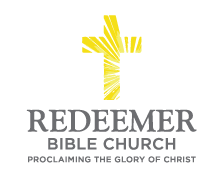 Intro:Preaching Point:  God gave this passage so that you would consistently exercise your spiritual gift in the local church for the glory of Christ.Recognize Clearly the Uniqueness of Your Spiritual Gift, v7-10 (Review)T_____________ D______________ to Use Your Spiritual Gift, v11-13Provision, v11Established TruthProclamation of TruthProcess, v12Point, v13M_________ S_____________ in Using Your Spiritual Gift, v14-16 (next week)Conclusion:  ReviewClose